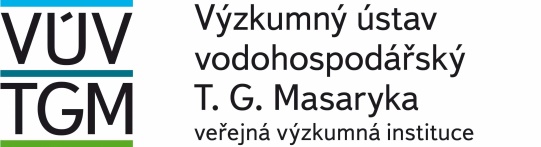 1. ArcServe UDP 8200 - Backup Appliance - One Year Gold    Maintenance - Ren (na rok 2020)			                    1 KsTato objednávka vstupuje v účinnost jejím zveřejněním v Centrálním registru smluv.Zveřejnění objednávky zajistí objednatel neprodleně po jejím podpisu.Žádáme o potvrzení objednávky.S přátelským pozdravem	Jiří Vohadlo	       Vedoucí investičního a provozního odboru              (vedená v rejstříku veřejných výzkumných institucí u Ministerstva školství, mládeže a tělovýchovy)Limitní cena136 000,- Kč , vč.DPHDodací termín Co nejdříveDoprava Autem dodavateleDodací místo Viz. adresa na obj.Vyřizuje: Simona BártůTelefon: 220 197 251/724875842Fax: 224 319 847E-mail: simona.bartu@vuv.czPobočka  ddodádonejnejpozději Praha 6Datum:14.11.2019ANNEX NET, s.r.o.Jeremenkova 88          140 00 Praha 4OBJEDNÁVKA : 612/ 2019 – 422.2Zkrácená verze na fakturách VÚV TGM, v.v.i. Podbabská 2582/30 Praha 6 160 00(Na fakturách uvádějte výše uvedené číslo objednávky a přesný název naší organizace,IČO,DIČ)Objednáváme u Vás:    